Unit Goals for 2019-20Goal 1: Prepare students to continue their education at a four-year institution or to enter the workforce. Objective:Provide professional development activities on campus through roundtable discussions, guest speaker presentations, and workshops for faculty to maintain knowledge of current trends and technology in their fields. The math department will partner with other campus departments to bring in an outside learning theories specialist to conduct a workshop focused on effective pedagogical techniques.Method of Assessment: Department will attempt to secure the appropriate person(s) to lead workshops, lecture series, or seminars.Additional Funds Requested: - An honorarium for guest lectures of $500.- $2000.00 to support conference attendance for faculty. Requests will be on a first come, first serve basis until the budget is exhausted.- $3000.00 to continue to provide $500 per instructor for IAP funds.-- $600.00 for full-time faculty member to join professional associations in their fields ($100.00 per fulltime faculty member.)Goal 2: Dispose of chemical waste from chemistry laboratories.           Objective:  Remove chemical waste to prevent buildup of toxic material and ensure that items are disposed of properly.          Methods of Assessment The waste disposal pick up will be initiated and monitored by both the lead chemistry instructor, and lab coordinator, Lisa Nagy and Preston Wallace, respectively.       Additional Funding Requests  Waste Disposal Pick up for all campuses  (waste disposal company) – estimated cost $2000.00          Goal 3: Increase the number of department math tutors. Objective: Increase opportunities for students enrolled in any math course to receive free tutoring by a qualified individual employed by the department.   Method of Assessment:   Tutoring login sheets will provide information about the number of students seeking help. A satisfaction evaluation can be created and given to students to help gauge their experiences with the tutor.   Additional Funds Requested: The Department is requesting minimally one additional tutor to help meet the needs of students that take evening, classes.  * $1500/6 hours of tutoring       Goal 4:  Provide a laboratory classroom environment that has the appropriate number of materials to support an effective hands-on experience.  Objective:  -Increase the number of Vernier stations in chemistry laboratory. 10 stations @ $600 = $6000.00- $3000.00 for laboratory supplies- $500.00 for lab refrigerator replacementMethod of Assessment: Instructors will assess laboratory needs and relay information to department chair. Goal 5:  Enhance the teaching and learning process for math students through the purchase of new technology. Objective:  1. Improve methods of formal and ad hoc classroom lecture recordings. 2. Establish a High Definition library that would serve as online tutorials for all math students. Method of Assessment: Faculty and students would provide qualitative feedback about their experiences using the technology both in and out of the classroom.  Quantitative data could be obtained by conducting a pilot study that compared students who accessed and used the online tutorials versus those that did not use the online tutorials as supplemental instruction.  Additional Funds Requested Math faculty have requested the purchase of Apple I-pads, Berm Kickstand Portable Projector, and associated applications. o Apple IPad Air 2 128GB - $699 o Bēm Kickstand Portable Projector - $499.95  o Presentation Recorder App - $3.99 o UPAD App - $4.99 o Educreations App = $99  Requesting that chalkboards in MSB 124, 125, 126, and 127 be replaced with dry-boards.    $2000.00Request that the MSB math hallway and offices be repainted and the ceiling tiles be replaced.   $1000.00Request the hire of a full-time math instructorSalary TBDProposed start date: spring 2020Submitted August 28, 2019						Kevin S. Townes, chair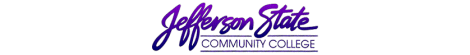 Goal Progress Report Goal Progress Report Program:Report period:Report period:MEP- Shelby Campus2018 - 20192018 - 2019GoalsRequest & Justification/ResourcesGoal ProgressStrategies Implemented & Follow-upEnhance the teaching and learning process for math students through the purchase of new technology.Improve methods of formal and ad hoc classroom lecture recordings.Establish a High Definition library that would serve as online tutorials for all math students.Approval for this request was not received for the 2018-19 academic year.It will be vital to continue fulfill this goal for ADA studentsMath faculty have expressed a continued interest in fulfilling this goal. Therefore, a request will be made again in the next strategic plan.Provide professional developmental opportunities for the integration of course technology in the classroom. Increase the number of instructors using comprehensive subject-based course management tools by providing training and support for faculty interested in incorporating additional technological resources in the classroom.All instructors are now using WebAssign learning system. Students seem to be comfortable with the WebAssign system and faculty are instructing students how WebAssign is to be used and how grading is measuredPurchase new equipment to enhance laboratory instruction and dispose of chemical waste from labs. Purchase of a new analytical balance to replace old and worn balance. Have vent hoods connected properly.  Remove chemical waste to prevent buildup of toxic material and ensure that items are disposed of properly. The department was given approval to purchase a new analytical balance. Approved and purchased 2018 Vents in the chemistry lab were connected and now vent harmful fumes out of the lab. 2018 Chemical waste is authorized and removed by Preston Wallace.Students in CHM 112 lab are now able to collect quantitative data in their labs, which is essential to proper treatments of kinetics and equilibrium problems. Also, the acquisition of the Vernier interfaces and probes have allowed CHM 111 and 112 students to conduct quantitative experiments that cover more of the chemistry course. For example, students can now study the relationship between solvent vapor pressure and temperature (the Clausius Clapeyron experiment) which are central to the study of intermolecular forces in CHM 111. In CHM 112, students can study the relationship between reaction rate and temperature (the Arrhenius experiment). Both of these are fundamental foundational concepts.Prepare students to continue their education at four-year institutions or to enter the Workforce.A.	Provide professional development activities on campus through roundtable discussions, guest speaker presentations, and workshops for faculty to maintain knowledge of current trends and technology in their fields.   The department plans to bring in an outside learning theories specialist to conduct a workshop focused on effective pedagogical techniques.B.	 Encourage faculty to attend local, in-state, and out-of-state conferences.C.	Encourage faculty to submit proposals to present at local, in-state, and out-of-state conferences.Faculty have attended workshops and share their insights with full faculty.  faculty member will be encouraged to submit proposals and present at a conference.Any faculty who attend conferences will share with the faculty.A.All the Shelby math faculty participated in the Shelton State Math Symposium, February 2019. The math faculty also attended the Montgomery Workshop in April and Jeff Darby attended the ACCA conference in Mobile 2018.B. This is an ongoing processC. This is an ongoing processMaintain an informed and professional faculty and facilityRequesting that chalkboards in MSB 124, 125, 126, and 127 be replaced with dry-boards$2000.00Request that the MSB math hallway and offices be repainted and the ceiling tiles be replaced.$1000.00Requesting to hire a full-time math instructor beginning spring 2020Submission date: August 30, 2019Submission date: August 30, 2019Submitted by: Kevin S. Townes, Division ChairSubmitted by: Kevin S. Townes, Division Chair